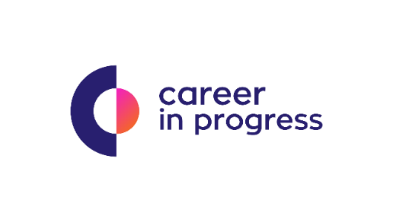 Η Career In Progress είναι μια εταιρεία παροχής Συμβουλευτικών Υπηρεσιών στους τομείς της Διαχείρισης Σταδιοδρομίας, του Επαγγελματικού Προσανατολισμού και της Στελέχωσης Θέσεων Εργασίας.
Για λογαριασμό Συνεργάτη της, μιας από τις μεγαλύτερες και αναπτυσσόμενες εταιρείες συστημάτων ασφαλείας και λύσεων ηλεκτρονικής ασφάλειας στην Ελλάδα, αναζητά για την περιοχή της Πάτρας:Πωλητή Β2Β Συστημάτων Ασφαλείας-ΠάτραΟ πελάτης μας: Μια από τις μεγαλύτερες εταιρείες χονδρικής και λιανικής πώλησης ηλεκτρολογικού – ηλεκτρονικού με παρουσία σε παρουσία σε Ελλάδα και Κύπρο. Η εταιρεία κατέχει ηγετική θέση στο χώρο των συστημάτων και υπηρεσιών ασφαλείας στην Ελλάδα από το 1997 έως και σήμερα.Περιγραφή θέσης: Ο υποψήφιος θα αναλάβει τις παρακάτω αρμοδιότητες: Ανάπτυξη και διεύρυνση υπάρχοντος πελατολογίου στο υποκατάστημα της ΠάτραςΧαρτογράφηση και αξιολόγηση της αγοράς και του ανταγωνισμού με στόχο τη δημιουργία και αξιοποίηση νέων ευκαιριών συνεργασίαςΣχεδιασμός λύσεων για την κάλυψη των αναγκών των πελατών σε συνεργασία με τους έμπειρους τεχνικούς της εταιρείαςΠρόταση εξατομικευμένων και στοχευμένων λύσεων προς τους επαγγελματίες και παρακολούθηση των συμφωνιών Προώθηση των προϊόντων και υπηρεσιών της εταιρίαςΥποστήριξη πωλήσεων - After Sales Management (διατήρηση αρχείου, διερεύνηση αναγκών)Σχεδιασμός, υλοποίηση και επίτευξη εμπορικών στόχων της εταιρείαςΑναζητούμε έναν/μια Επαγγελματία με υψηλό αίσθημα υπευθυνότητας και:Πτυχίο Διοίκησης Επιχειρήσεων/ΜάρκετινγκΑποδεδειγμένη επαγγελματική εμπειρία στον τομέα των πωλήσεων ηλεκτρολογικού-ηλεκτρονικού εξοπλισμού (θα συνεκτιμηθεί εμπειρία στην κατηγορία του τεχνολογικού υλικού) Πολύ καλή γνώση Η/Υ και MS OfficeΚαλή γνώση αγγλικών Ανεπτυγμένες οργανωτικές και επικοινωνιακές δεξιότητες, με έντονο ομαδικό πνεύμα Διαπροσωπικές ικανότητες, ικανότητες παρουσίασης και έντονο βαθμό αυτοπαρακίνησηςΥπευθυνότητα και πελατοκεντρική αντίληψηΤήρηση της εμπορικής πολιτικής της εταιρείαςΆριστη κατανόηση και εφαρμογή αρχών και τεχνικών Πωλήσεων Τοποθεσία: ΠάτραΤι προσφέρει η εταιρεία: Καθημερινή πρωινή πενθήμερη απασχόλησηΕλκυστικό πακέτο αποδοχών αναλόγως των προσόντων Bonus επί των πωλήσεωνΣύγχρονα εργαλεία εργασίας και πωλήσεωνLaptop, κινητό τηλέφωνο & εταιρικό αυτοκίνητοΕυχάριστο και δυναμικό περιβάλλονΕυκαιρίες ανέλιξης και μακροχρόνιας συνεργασίαςΣυνεχή υποστήριξη και εκπαίδευση σε μια από τις μεγαλύτερες επιχειρήσεις του κλάδουΑποστολή βιογραφικών σημειωμάτων στον ακόλουθο σύνδεσμο https://cip.gr/jobs/politis-v2v-systimaton-asfaleias-patra/